INSTITUTO DE CIENCIAS BIOMÉDICAS - UNIVERSIDADE DE SÃO PAULOAula T/P:  Conjugação bacterianaProfa. Elisabete Vicente (bevicent@usp.br) TAREFAS -          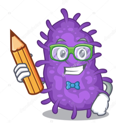 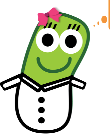 DIA 3:                         HOJE JÁ É O DIA 3 – Então, abaixo está a descrição completa desta PráticaSempre em letras coloridas estão os Resultados, Discussão, Comentários e Respostas. CONFIRA!I) IntroduçãoA conjugação bacteriana é processo “sexual" de transferência de genes de uma bactéria doadora para outra receptora. Este processo foi descoberto por Lederberg e Tatum em 1946. Para que uma linhagem bacteriana seja doadora ela deve conter um plasmídeo conjugativo (elemento extra cromossômico). O processo de conjugação foi descoberto em E. coli K12, e o elemento extra cromossômico responsável foi chamado de fator F (de fertilidade) ou plasmídeo F. Há dois tipos de plasmídeos conjugativos: os plasmídeos auto transmissíveis e os mobilizáveis. Esse plasmídeo pode estar ou não integrado ao cromossomo bacteriano. No primeiro caso, a linhagem bacteriana é chamada de Hfr (grande frequência de recombinação) e, no segundo caso, de F+.	A célula F+, após contato com células F-, transfere para esta última, em alta frequência, uma réplica do plasmídeo F, tornando-a F+. Por outro lado, a linhagem Hfr (alta frequência de transferência), cujo fator F está integrado, transfere sequencialmente marcadores localizados no cromossomo, sendo o fator F raramente transferido.	Após a descoberta do fator F, outros plasmídeos conjugativos foram descobertos, como é o caso dos fatores ou plasmídeos R. Esses plasmídeos contêm marcadores para resistência à drogas antibacterianas e não reintegram normalmente no cromossomo bacteriano. Alguns plasmídeos não promovem conjugação, mas podem ser mobilizados por outros conjugativos.	Neste experimento será utilizada como doadora uma linhagem portadora de plasmídeo R.Assista o Vídeo: Conjugação bacteriana: https://vimeo.com/garlandscience30308032/review/137509524/109c2e9655Ref.Biologia Molecular da Célula, 6ª ed. J. Alberts, Raff M. Lewis, Roberts Walter, 2017, ArtmedII) Objetivo	Demonstrar a transferência genética da resistência bacteriana à tetraciclina através da conjugação entre uma bactéria doadora (linhagem de Salmonella typhimurium MG031 lac-, tetr) e uma bactéria receptora (linhagem de Escherichia coli  K12  lac+, nalr). Este experimento permite demonstrar como ocorre a disseminação de resistência a antibióticos entre bactérias de relevância clínica. Ou seja, permite demonstrar como podemos, experimentalmente, acompanhar o mecanismo de transferência de genes por conjugação bacteriana. III) Material1.  Linhagens:1.1 Doadora: Linhagem de Salmonella typhimurium MG031 ( lac- , tetR ). Hospeda um plasmídeo que carrega o marcador que confere resistência a Tetraciclina (TcR ). 1.2  Receptora: Linhagem de Escherichia coli  K12  (lac+ , nalR). O fenótipo de resistência ao ácido Nalidíxico (NalR ) deve-se a uma mutação cromossomal.2. Antibióticos2.1 Ácido Nalidíxico (Nal) usar a concentração de 50g/ml2.2 Tetraciclina (Tet) usar a concentração de 25 g/mlIII) ProcedimentoDia anterior:1.  Fazer os pré-inóculos das linhagens doadoras e receptoras em 4,0 ml de meio TSB mais antibióticos. Incubar à temperatura de 37C por uma noite.Dia 1:Lavar as culturas com salina para remover os antibióticos. Ressuspender as células em TSB;Com alça de platina, semear as culturas de K12 e MG031 em cada um dos espaços destinados em meio sólido ágar Mac Conkey contendo os diversos antibióticos (conforme indicado abaixo):  K12         	MG        K12                      MG                      K12                      MG                     K12	            MG                              Mist. Conj.                            Mist. Conj.                                       Mist. Conj.                                     Mist. Conj.           Meios: MC		        MC+Tc			 MC+Nal		     MC+Tc+Nal3. Em um tubo de ensaio contendo 1,0 ml de TSB, adicionar as seguintes culturas: 1,0 ml da linhagem S. typhimurium MG031  (doadora) e 1,0 ml da linhagem E. coli  K12 (receptora)4. Agitar bem e incubar por 1 hora sem agitação à temperatura de 37C;5. Semear a mistura de conjugação (Mist. Conj.) em meio sólido Mac Conkey contendo os diversos antibióticos (conforme a figura acima);6. Incubar em estufa à temperatura de 37C, por 16-24 horas, por 16 horas.Dia 2:  IV) ResultadosAnalise se colônias se houve colônias bacterianas que cresceram em cada um dos meios de cultura e, quando cresceram, qual foi a cor das colônias:  Suponha que você está no Lab analisando as placas semeadas. Veja detalhes no próximo QUADRO:Dia 3:  Observe os resultados e complete o Quadro abaixo indicando:              Colônias Crescidas:     +/-        e      Cor das colônias:  brancas/vermelhas:  Quadro: Anotação dos resultados obtidos – Aqui estão mostrados detalhes de cada um dos espaços de todas as placas. Abaixo os RESULATDOS ESTAO COMPLETADOS:  Ok.  Compele com sua análise da Conjugação   e   Responda as Questões abaixo. QUESTÕES PARA ESTUDO e confirmação do entendimento1. Por que as duas bactérias utilizadas precisam expressar algum tipo de resistência para que o experimento possa ser realizado?2. Qual é a bactéria doadora neste experimento? Por quê?3. Você descartaria a possibilidade de que uma das linhagens tenha sofrido uma mutação espontânea que a tornasse resistente ao segundo antibiótico? Por quê?4. Quais as possíveis repercussões deste fenômeno observado neste experimento para o problema da resistência bacteriana em hospitais e no ambiente?Dia 3 – Continuação:  V) Análise dos resultadosVamos analisar e discutir por partes os resultados obtidos:Etapa 1: Inicialmente vamos verificar se houve crescimento de cada uma das bactérias participantes da conjugação em cada um dos meios de cultura empregados, e se o crescimento ocorreu, qual foi a cor das colônias crescidas nas placas. Lembre-se que, no meio ágar MacConkey as colônias das bactérias: -  Salmonella, que não fermenta lactose, são brancas;-  Escherichia coli, que fermenta lactose, são colônias vermelhas. Vamos conferir os resultados obtidos apresentados no QUADRO 1: Análise dos resultados das colônias crescidas derivadas da semeadura dos dois isolados bacterianos que participaram da Conjugação:Discussão:- A Cultura A (Salmonella) originou colônias somente em meio solido sem antibiótico, e em meio contendo tetraciclina e originou colônias brancas;- A Cultura B (E. coli) originou colônias somente em meio solido sem antibiótico, e em meio contendo acido nalidíxico e originou colônias vermelhas.Desta forma, o fenótipo analisado dos dois isolados bacterianos foram confirmados: o cultivo dos dois isolados em meios contendo diferentes antibióticos permitiu a confirmação das informações de resistência a antimicrobianos declarada em seus genótipos;o emprego do meio MacConkey (que é um meio de cultura diferencial) permitiu o acompanhamento de crescimento de colônias do isolado de E. coli (colônias vermelhas) e do isolado Salmonella (colônias brancas).Assim, agora estamos prontos para continuar nosso entendimento da Conjugação: 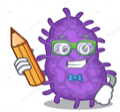 - Estas bactérias trocaram material genético de resistência a antibióticos, ou seja, a conjugação ocorreu?- Qual foi a resistência transferida?- Qual foi a bactéria doadora e qual foi a bactéria receptora?- Após a conjugação, foi obtida uma nova bactéria recombinante que recebeu a resistência a antibióticos e, portanto, que reuniu as duas resistências a antibióticos? Então, vamos lá descobrir o que falta.   Como fazer para descobrir tudo isto?         Etapa 2: Precisamos saber se surgiram bactérias que reuniram a resistência aos dois antibióticos, certo? Para descobrir isto, vamos agora então agora analisar as colônias crescidas onde foi semeada a mistura de conjugação (Mist. Conj.) nos quatro meios sólidos.  Vamos, NOVAMENTE, conferir os resultados obtidos apresentados no QUADRO 1: Análise dos resultados das colônias crescidas derivadas da semeadura da mistura de conjugação (Mist. Conj.):Discussão:                       - A primeira coisa que chama a atenção é que no meio sólido contendo os dois antibióticos são observadas algumas colônias bacterianas. Ou seja, na Mist. Conj. surgiram bactérias que reuniram a resistência aos dois antibióticos. No espaço em que a Mist. Conj. foi semeada há colônias bacterianas crescidas que são, portanto, NalR  e  TetR ;- As colônias da Mist. Conj. NalR e TetR apresentam coloração vermelha (são fermentadoras de lactose, ou seja, são Lac+).   Como são Lac+, estas colônias são da bactéria E. coli. - A cultura pura da bactéria E. coli K12 (Lac+) vimos (na Etapa 1) que apresenta resistência a somente ao ácido nalidíxico e é sensível a tetraciclina.- Então, neste experimento nós obtivemos uma nova bactéria E. coli (Lac+) que agora é resistente a dois antibióticos ácido nalidíxico e tetraciclina.  Esta nova bactéria é chamada “transconjugante “.  O este novo transconjugante que construímos neste experimento pode ser definido como:  Escherichia coli K12 (lac+, nalR, tetR).Etapa 3:   Vamos reunir todos os resultados num único Quadro abaixo (QUADRO 2). Para isto, vamos, NOVAMENTE, conferir os resultados obtidos apresentados do QUADRO 1: QUADRO 2:: Análise de todos os resultados obtidos:Conclusão:                Ocorreu transferência de resistência a tetraciclina da bactéria doadora (Salmonella typhimurium MG031, lac-, tetr) para a bactéria receptora (Escherichia coli K12, lac+, nalr), resultando na obtenção de uma bactéria transconjugante derivada de E. coli K12, lac+, nalr, tetr.  Como o número de células de bactérias bacterianas transconjugantes é apenas uma pequena porcentagem do total das bactérias que participaram da conjugação, apenas poucas colônias vermelhas foram observadas no meio de cultura Agar MacConkey com os dois antibióticos tetraciclina e ácido nalidíxico.QUESTÕES PARA ESTUDO e confirmação do entendimento1. Por que as duas bactérias utilizadas precisam expressar algum tipo de resistência para que o experimento possa ser realizado?2. Qual é a bactéria doadora neste experimento? Por quê?3. Você descartaria a possibilidade de que uma das linhagens tenha sofrido uma mutação espontânea que a tornasse resistente ao segundo antibiótico? Por quê?4. Quais as possíveis repercussões deste fenômeno observado neste experimento para o problema da resistência bacteriana em hospitais e no ambiente?Responda as questões e depois confira suas respostas com o gabarito na próxima página. 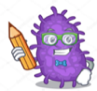 QUESTÕES PARA ESTUDO e confirmação do entendimento – Respostas 1. Por que as duas bactérias utilizadas precisam expressar algum tipo de resistência para que o experimento possa ser realizado?Para analisar a conjugação bacteriana, empregamos meios seletivos que permitem a diferenciação das duas bactérias que participam do processo. No experimento que foi realizado uma bactéria é E. coli K12 (resistente ao antibiótico ácido nalidíxico -NalR)) e a outra bactéria é              - Salmonella typhimurium MG031 (resistente ao antibiótico tetraciclina - tetlR). Desta forma simplesmente observando qual bactéria cresce na presença de um dos antibióticos empregados neste experimento, identificamos qual é a bactéria que está crescendo.Você vai perguntar: Por que foi empregado, para a seleção dos transconjugante, o meio Ágar MacConkey? Não poderíamos ter empregado qualquer outro meio?      A resposta é: O meio Ágar MacConkey é um meio diferencial e seletivo. Neste meio somente crescem bactérias Gram-negativas e as bactérias Gram-negativas que crescem e são fermentadores de lactose como E. coli originam colônias vermelhas e as bactérias não fermentadoras de lactose, como Salmonella, originam colônias brancas. (VEJA AULA T/P:  Cultivo de bactérias em meio seletivos e diferenciais).Desta forma, observando a coloração das colônias que cresceram no meio Ágar MacConkey, independentemente do perfil de resistência a antibiótico apresentado, podemos saber que bactéria está crescendo.  Assim, analisando a coloração das colônias das bactérias que reuniram as duas resistências (chamadas transconjugantes, no caso colônias vermelhas – E. coli) podemos saber que esta foi a bactéria que reuniu os 2 genes de resistência e que, portanto, esta bactéria surgiu em decorrência de ter recebido um plasmídeo de uma bactéria doadora (no caso, a bactéria doadora foi o isolado Salmonella typhimurium MG031 ( lac- , tetR ).2. Qual é a bactéria doadora neste experimento? Por quê?A cor das colônias dos transconjugantes é vermelha, ou seja, é E. coli. O genótipo do transconjugante obtido é: bactéria transconjugante derivada de E. coli K12, lac+, nalr que recebeu um plasmídeo que carrega resistência a tetraciclina. Tudo isto pode ser escrito como:E. coli K12, lac+, nalr, tetr. 3. Você descartaria a possibilidade de que uma das linhagens tenha sofrido uma mutação espontânea que a tornasse resistente ao segundo antibiótico? Por quê?Sim, descartaria porque a mutação é um fenômeno que somente ocorre em baixa frequência, aproximadamente 1 evento/108 células bacterianas na população. O número de transconjugantes derivados da cultura de E. coli K12, lac+, nalr é muito superior. 4. Quais as possíveis repercussões deste fenômeno observado neste experimento para o problema da resistência bacteriana em hospitais e no ambiente?A conjugação bacteriana resulta em alta frequência de transferência de genes de resistência a antibióticos em bactérias. Para que a conjugação bacteriana ocorra, simplesmente é necessário o contato entre duas bactérias viáveis. Se uma destas bactérias contiver um plasmídeo conjugativo (bactéria doadora), este poderá ser transferido para uma bactéria receptora. Após o evento da conjugação, ambas estas bactérias (a bactéria doadora, e a bactéria receptora que agora será um transconjugante) conterão o plasmídeo, e, ambas serão capazes de transferir o plasmídeo para uma nova bactéria receptora. Dependendo do tempo que a mistura de bactérias com e sem plasmídeos forem incubadas, todas as bactérias da mistura receberão plasmídeos por conjugação. Assim, a Conjugação bacteriana é considerada o principal mecanismo de transferência de resistência a antibióticos que ocorre naturalmente em ambientes hospitalares.MacConkey sem antibióticos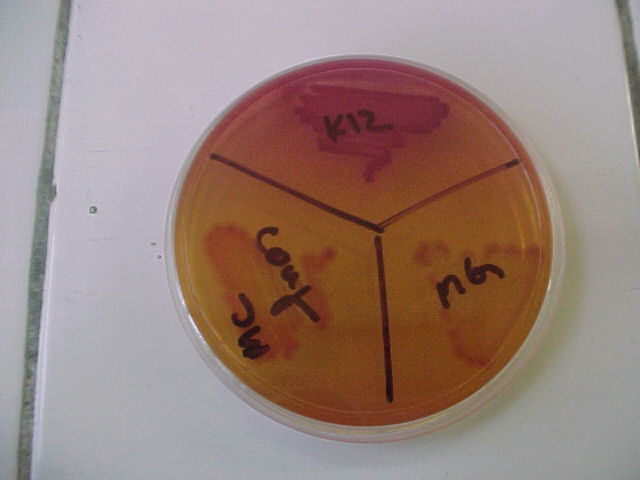 MacConkey + Nal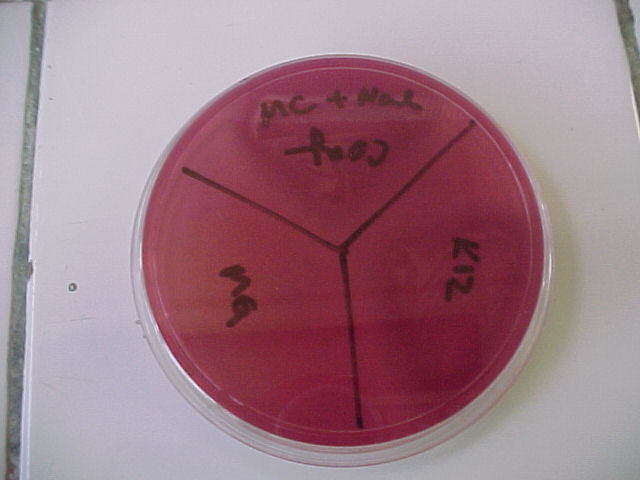  MacConkey + Tc 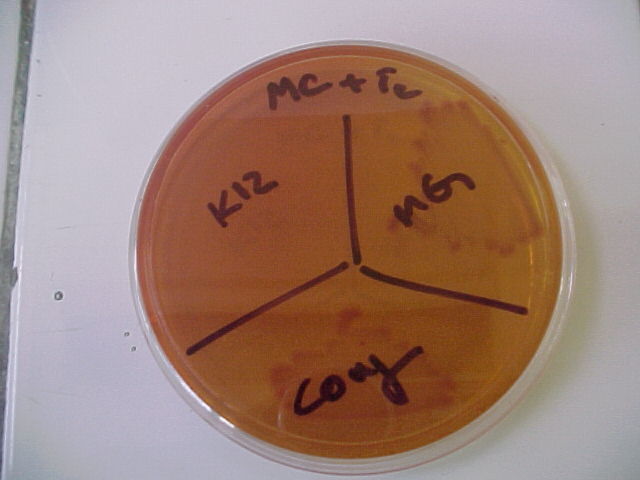 MacConkey Nal + Tet  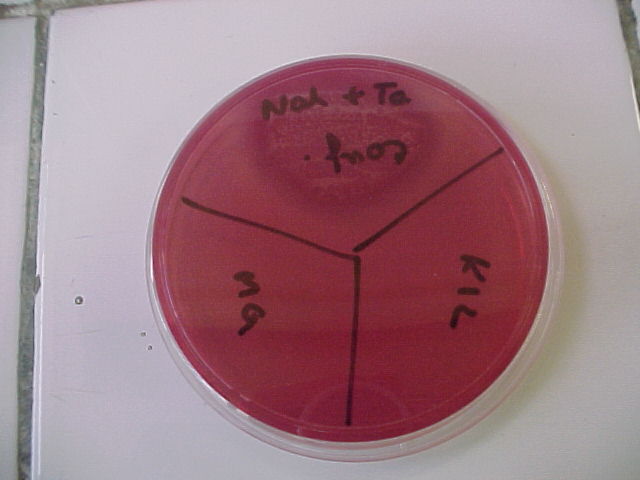 Meios de culturaCultura AS. typhimurium MG031 ( lac-, tetr )Cultura AS. typhimurium MG031 ( lac-, tetr )Cultura B E. coli  K12  (lac+, nalr)Cultura B E. coli  K12  (lac+, nalr)Cultura C ( mist.conj.)Cultura C ( mist.conj.)MacConkey sem antibióticos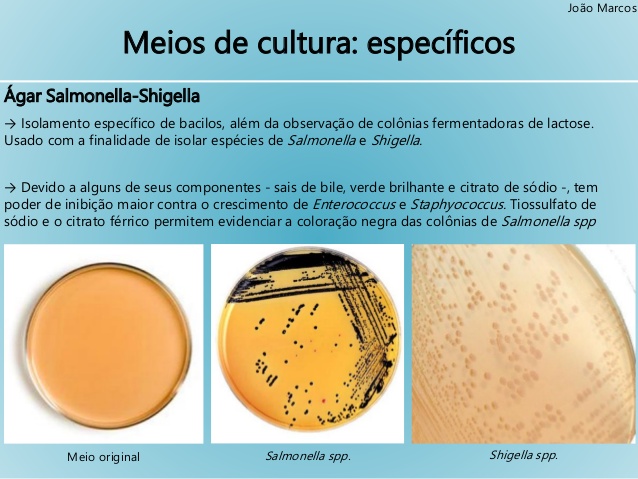 Cresc: +Cor: Brancas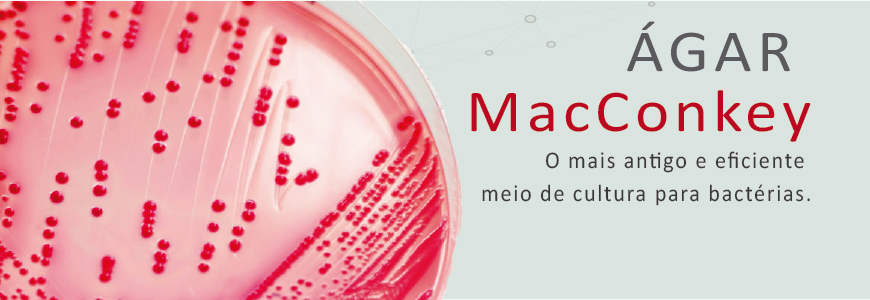 Cresc: +Cor: Vermelhas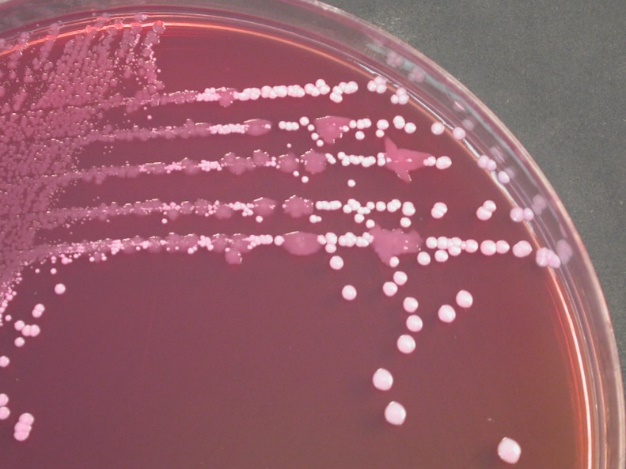 Cresc: +Cor: mistura de Brancae e VermelhasMacConkey com tetraciclinaCresc: +Cor: Brancas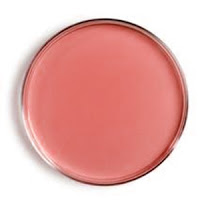 Cresc: -Cor:Cresc: -Cor: MacConkey com ác. nalidíxicoCresc: -Cor: Cresc: +Cor: VermelhasCresc: -Cor: MacConkey com tetraciclina        e          comácido nalidíxicoCresc: -Cor: Cresc: -Cor: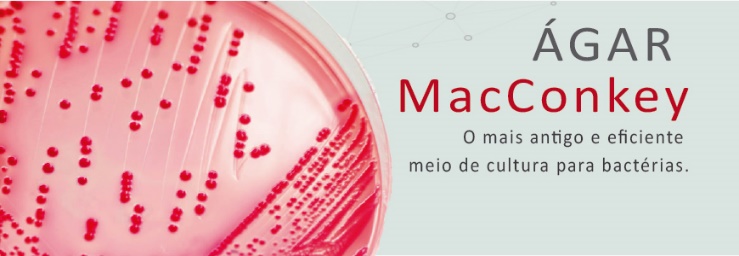 Cresc: +de poucas colônias Cor: VermelhasMeios de culturaCultura ASalmonella typhimurium MG031 ( lac-, tetR )Cultura B Escherichia coli  K12  (lac+, nalR)MacConkey sem antibióticoColônias brancasColônias vermelhasMacConkey com tetraciclinaColônias brancasSem crescimentoMacConkey com ác. nalidíxicoSem crescimentoColônias vermelhasMacConkey com tetraciclina e com ácido nalidíxicoSem crescimentoSem crescimentoMeios de culturaCultura AS. typhimurium MG031 ( lac-, tetR )Cultura B E. coli  K12  (lac+ , nalR)Cultura C ( mist.conj.)MacConkey sem antibióticoColônias brancas e Colônias vermelhasMacConkey com tetraciclinaColônias vermelhasMacConkey com ác. nalidíxicoColônias brancasMacConkey com tetraciclina e com ácido nalidíxicoPoucasColônias vermelhasMeios de culturaCultura AS. typhimurium MG031 ( lac-, tetr )Cultura B E. coli  K12  (lac+ , nalr)Cultura C ( mist.conj.)MacConkey sem antibióticoColônias brancasColônias vermelhasColônias brancas e Colônias vermelhasMacConkey com tetraciclinaColônias brancasSem crescimentoColônias vermelhasMacConkey com ác. nalidíxicoSem crescimentoColônias vermelhasColônias brancasMacConkey com tetraciclina        e          comácido nalidíxicoSem crescimentoSem crescimentoPoucasColônias vermelhas